Järla IF Orientering och Skidor 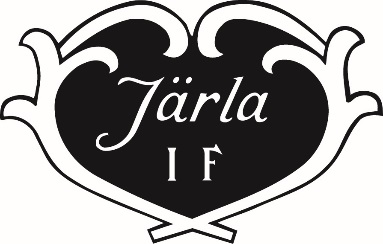 Utläggsunderlag
Datum:		__________________________________________________Namn:		__________________________________________________Medlemsnummer:	__________________________________________________Fakturan gäller:	__________________________________________________Kommitté:		__________________________________________________Övrigt:		__________________________________________________		__________________________________________________		_________________________________________________________		_________________________________________________________Summa:		__________________________________________________Bank:		__________________________________________________Clearingnummer:	__________________________________________________Bankkontonummer: 	__________________________________________________Skanna in kvittot och maila både det samt denna blankett som pdf-dokument till kansli@jarla.com